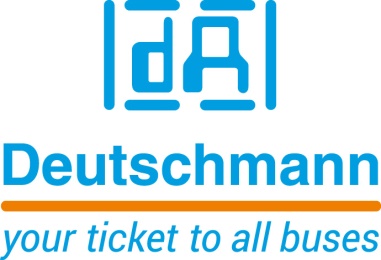 PRESSEMITTEILUNG 				02/2017_DZur Veröffentlichung freigegeben: Oktober 2017Deutschmann Automation auf der SPS IPC Drives 2017:Einfaches Programmieren von UNIGATE-Modulen  Bad Camberg – Deutschmann Automation, der Spezialist für industrielle Datenkommunikation, vereinfacht die flexible Protokollanbindung zwischen seinen leistungsfähigen UNIGATE-Modulen und unterschiedlichen Endgeräten. Das Unternehmen zeigt auf der SPS IPC Drives 2017 in Halle 2, Stand 550, die verbesserte Version V3 seines bewährten Protocol Developers. Das kostenfrei erhältliche Entwicklungs-Tool ist speziell für die Buskommunikation optimiert und sehr leicht zu handhaben. Der Protocol Developer basiert auf der von Deutschmann entwickelten, selbsterklärenden Script-Sprache, die auf allen UNIGATE Produkten an Protokollkonvertern, Embedded-Lösungen und Gateways läuft. Die Programmierung der Module erlaubt die Abbildung komplexer Applikationen, die über eine reine Konfiguration nicht darstellbar sind.Der Protocol Developer V3 bietet neben modernen Icons für die Toolbar eine Vereinfachung der Konfiguration, ein erweitertes Syntax-Highlighting und eine Autovervollständigung von Befehlen. Darüber hinaus wurde die Behandlung der Variablen optimiert und die UserExperience im Debugger verbessert.Deutschmann Automation bietet darüber hinaus an, das Script für die Kundenapplikation zu schreiben. Der Kunde erhält anschließend den Source Code und kann später kleine Anpassungen selbst durchführen und darauf aufbauen.Seit mehr als zwei Jahrzehnten liefert Deutschmann Automation unter dem Markennamen UNIGATE verschiedene Baureihen an Feldbus- und Industrial Ethernet Gateways, Embedded-Lösungen und Protokollkonverter als Kernbausteine für IoT-basierende Systeme. Mit den sofort lauffähigen Modulen lassen sich im Vergleich zu von Kunden selbst entwickelten Schnittstellen die Entwicklungskosten und die Time-to-Market  eines Endprodukts deutlich optimieren. Die innovativen Datenkommunikationsprodukte werden von Deutschmann Automation in Deutschland bestückt. Besuchen Sie Deutschmann Automation auf der SPS IPC Drives 2017 in Halle 2, Stand 550. Über Deutschmann AutomationDeutschmann Automation mit Sitz in Bad Camberg entwickelt und fertigt seit zwei Jahrzehnten innovative Netzwerkkomponenten für die industrielle Datenkommunikation. Unter dem Markennamen UNIGATE werden verschiedene Baureihen an Feldbus- und Industrial Ethernet Gateways und Embedded-Lösungen sowie Entwicklungswerkzeuge für die Realisierung von Industrie 4.0 angeboten. Dank eines kompetenten Qualitätsmanagements und der kontinuierlichen Weiterentwicklung aller Produkte zählt das Unternehmen zu den führenden Anbietern in der Automatisierungsbranche.Deutschmann AutomationGmbH & Co.KG
Michael ReiterCarl-Zeiss-Straße 865520 Bad CambergTel.: 06434 94330Email: info@deutschmann.de 
Internet: www.deutschmann.deAnsprechpartner für redaktionelle Fragen: Technisches RedaktionsbüroRosemarie KrauseLeibengerstr. 2981829 MünchenTel.: 089 906637